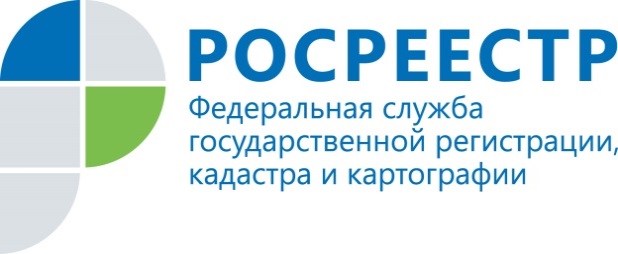 ПРЕСС-РЕЛИЗПомощник руководителя Управления Росреестра по Приморскому краю по СМИ  А. Э. Разуваева+7 (423) 241-30-58моб. 8 914 349 45 85
25press_rosreestr@mail.ruhttps://rosreestr.ru/  690091, Владивосток, ул. Посьетская, д. 48Росреестр проведет в Артеме выездной семинарВладивосток, 25.02.2019 г. 27 февраля этого года Управление Росреестра по Приморскому краю совестно с филиалом ФГБУ «ФКП Росреестра» по Приморскому краю проведут выездной семинар, который соберет представителей органов государственной власти и местного самоуправления, представителей общественности, бизнес-структур, риелторов и нотариусов из Артема, Надеждинского и Хасанского районов Приморья.Участники семинара обсудят применение Федерального закона «О государственной регистрации недвижимости», а также получат разъяснение об электронном документообороте при оказании государственных услуг по государственной регистрации прав и государственному кадастровому учету объектов недвижимости. В ходе встречи будут затронуты вопросы кадастровой оценки объектов недвижимости, организации межведомственного взаимодействия Управления и филиала ФГБУ «ФКП Росреестра» по Приморскому краю и органов местного самоуправления при оказании государственных и муниципальных услуг, а также взаимодействия с многофункциональными центрами по оказанию государственных услуг Росреестра.  Семинар состоится 27 февраля 2019 года в 10.00 в г. Артеме (ул. Кирова, 48, 2 этаж, зал заседаний).О РосреестреФедеральная служба государственной регистрации, кадастра и картографии (Росреестр) является федеральным органом исполнительной власти, осуществляющим функции по государственной регистрации прав на недвижимое имущество и сделок с ним, по оказанию государственных услуг в сфере ведения государственного кадастра недвижимости, проведению государственного кадастрового учета недвижимого имущества, землеустройства, государственного мониторинга земель, навигационного обеспечения транспортного комплекса, а также функции по государственной кадастровой оценке, федеральному государственному надзору в области геодезии и картографии, государственному земельному надзору, надзору за деятельностью саморегулируемых организаций оценщиков, контролю деятельности саморегулируемых организаций арбитражных управляющих. Подведомственными учреждениями Росреестра являются ФГБУ «ФКП Росреестра» и ФГБУ «Центр геодезии, картографии и ИПД». В ведении Росреестра находится ФГУП «Ростехинвентаризация – Федеральное БТИ». 2018 год – юбилейный для Росреестра, так как в этом году ведомство отмечает 10-летие образования Росреестра на территории соответствующих субъектов Российской Федерации и 20-летие создания в Российской Федерации системы государственной регистрации прав на недвижимое имущество и сделок с ним.Территориальным отделом Росреестра в Приморском крае руководит с декабря 2004 года Евгений Александрович Русецкий.